Bosna i HercegovinaFederacija Bosne i HercegovineZENIČKO-DOBOJSKI KANTONJU MEDICINSKA ŠKOLAZENICA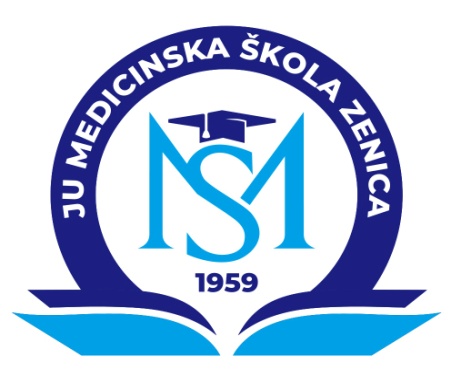 MATURSKI RAD IZ          MENTOR:						     UČENIK:Zenica, maj 2021.UVODNASLOV PRVOG POGLAVLJA Prvi podnaslov Drugi podnaslovPodnaslov trećeg reda (ako je potreban)NASLOV DRUGOG POGLAVLJAPrvi podnaslov Drugi podnaslovPodnaslov trećeg reda (ako je potreban)ZAKLJUČAKLITERATURAMišljenje nastavnika-mentora o radu: Ocjena maturskog rada: _________________(    ) Datum odbrane: _______________________ Pitanja na usmenom obrazloženju rada: 1.__________________________________________________________________  2.__________________________________________________________________  3.__________________________________________________________________  Ocjena usmenog obrazloženja rada: _________________ (    )Konačna ocjena: ________________ (    )Komisija u sastavu:  						Potpis članova komisije: Predsjednik:____________________  			________________________Ispitivač:     ____________________			________________________Član:           ____________________			________________________